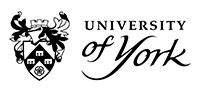 Department of PhilosophyMARKING PROCEDURES AND A GUIDE TO OUR MARKING CRITERIA(from the Philosophy Guide to Assessment 2023 & 24)7.1	Marking proceduresIn keeping with University policy, all unseen examinations and assessed essays are marked anonymously.  In closed examinations candidates identify their answers only by their examination numbers, which are issued to them by the University Examinations Office, and are not known to the markers. Candidate ‘Y’ numbers are printed on the student’s University Card.The Department takes every precaution to ensure the confidentiality of individual candidates.  Only the administrative staff have access to information concerning the identification of students when assessments are anonymous.Undergraduate summative assessments are anonymously moderated (marked by one Internal Examiner, and then an anonymous sample is checked by a second Internal Examiner) or second marked (marked anonymously by two Internal Examiners).  In marking a single module an Internal Examiner gives a mark to each separate exam answer or essay, and on the basis of this computes a mark for the module as a whole.  The role of the moderator or second marker is to ‘confirm or challenge’ the marks given by the first marker (Appendix D of the University’s Guide to Assessment).  In cases of disagreement both markers, or marker and moderator, will try to find agreement but if they are unable to do so, a third Internal Examiner is called on to “adjudicate”. During the Summer Semester the “agreed” marks for every undergraduate Philosophy module are presented to the External Examiner who is required to confirm fairness, consistency and that academic standards have been maintained. (For an explanation of the role of the External Examiner, see Section 10.3 The Role of the External Examiner)The University mark scale applied at undergraduate level (for modules level 3/HE level 0 to level 6 (H)) is as follows: ● First-class Honours 70-100● Upper second-class Honours 60-69● Lower second-class Honours 50-59● Third-class Honours 40-49● Fail 0-39** Note that in stages 1, 2 and 3 a fail mark of 30-39 is potentially compensatable.  Lower marks and fails on pass/fail modules are outright fails.7.2	Marking criteriaThe information that follows gives the criteria used to mark essays and essay-style exam answers in the Department of Philosophy.
Work is evaluated along four dimensions: understanding, argument, organisation and writing.The criteria for classes are given in the table and explained below.For each class, work may meet the criteria minimally (low), well (mid) or very well (high).The dimensions can be differently weighted depending on the question answered.Further information is available in the VLE site ‘Understanding Marking’.7.2.1 Table of marking criteria7.2.2 The Dimensions of Evaluation Understanding ‘Relevant philosophical concepts, problems, theories, and arguments’ are those encountered in the module for which the work is produced. How well you demonstrate your understanding will depend on how well you describe and explain these. The quality of your description and explanation of these can depend on, for example: how well you interpret phrases, passages and textsyour use of philosophical terminologythe comparisons and contrasts you makeArgument Under ‘argument’ we are looking for (a) whether you answer the question and (b) the quality of your argument for your answer.The quality of your argument for your answer can depend on, for example,how detailed your argument is.whether you develop a sustained line of argument.how well you formulate and reply to objections to your answer.OrganisationUnder ‘organisation’ we are looking for (a) the relevance of the material you include and (b) the way you structure your essay.Material is relevant to the extent that it contributes to your argument for your answer.The quality of your work’s structure can depend on, for example:whether you introduce and conclude your work appropriatelywhether material is arranged in a way that makes sense, given your argumentWriting The quality of your writing can depend on:whether it is grammatical and well spelled and punctuated (unless you have a student support plan from Disability Services that recommends that errors in spelling and grammar should be ignored)whether you use sentences and paragraphs appropriatelywhether you write clearly and simplywhether you choose appropriate words and expressions7.2.3 Independence and originalityIndependent thought is necessary but not sufficient for first class marks.Independent thought is taking what you have been taught and developing it in the service of your own argument. Original thought is necessary but not sufficient for exceptional first class marks.Original thought is ‘moving the discipline on’: for example, a new argument, objection or response.ClassMark scale and rangeCriteria High starred 1st Mid starred 1st Low starred 1st 1009590Exceptional work that demonstrates original thought and:demonstrates an exceptionally sophisticated understanding of the relevant philosophical concepts, problems, theories, and arguments [Understanding]provides an exceptionally sophisticated answer to the question that contains detailed argument [Argument]contains material that is exceptionally well selected and organized [Organisation]is exceptionally well written [Writing]High 1stMid 1stLow 1st858075Excellent work that demonstrates independent thought and:demonstrates an excellent understanding of the relevant philosophical concepts, problems, theories, and arguments [Understanding]provides an excellent answer to the question that contains detailed argument [Argument]contains material that is very well selected and organized [Organisation]is very well written [Writing]High 2:1Mid 2:1Low 2:1686562Good work that: demonstrates a good understanding of the relevant philosophical concepts, problems, theories, and arguments [Understanding]provides a good answer to the question that contains detailed argument [Argument]contains material that is well selected and organized [Organisation]is well written [Writing]High 2:2Mid 2:2Low 2:2585552Satisfactory work that: demonstrates some understanding of the relevant philosophical concepts, problems, theories, and arguments [Understanding]goes some way towards answering the question and contains some argument [Argument]contains material that is relevant and is reasonably well organised [Organisation]is written in a satisfactory manner [Writing]High 3rdMid 3rdLow 3rd484542Work that is adequate, but below expectation: demonstrates some understanding of some of the relevant philosophical concepts, problems, theories, and arguments [Understanding]goes some way towards answering the question but contains little or no argument [Argument]contains some material that is relevant and is adequately organized [Organisation]is written in a minimally competent manner [Writing]High FailMid FailLow FailZero3825120Inadequate work that:demonstrates little or no understanding of the relevant philosophical concepts, problems, theories, and arguments [Understanding]makes little or no attempt to answer the question and contains little or no argument [Argument]contains material that is badly selected and badly organized [Organisation]is badly written [Writing]